12.09.2022 во всех классах МКОУ «Аверьяновская СОШ» прошли уроки «Разговоры о важном», которые объединила одна общая тема – «Наша страна – Россия». Учащимся был 6 «б» ,11, 3 «а» классов предложен к просмотру видеосюжет, раскрывающий понятие «Родина». Для уточнения понятия дети обратились к различным толковым словарям и написали свое определение. Интерактивные игры позволили восполнить пробелы в знаниях о символах, культуре, достижениях и истории своей страны.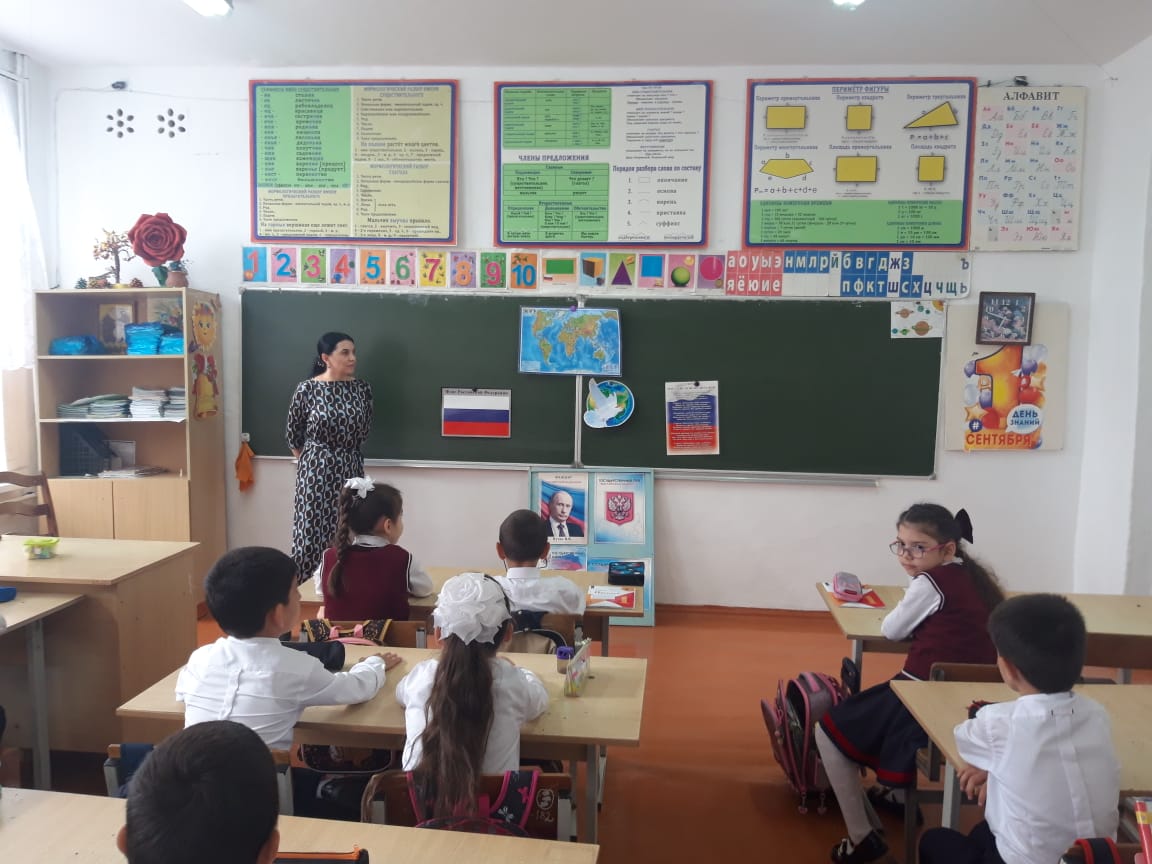 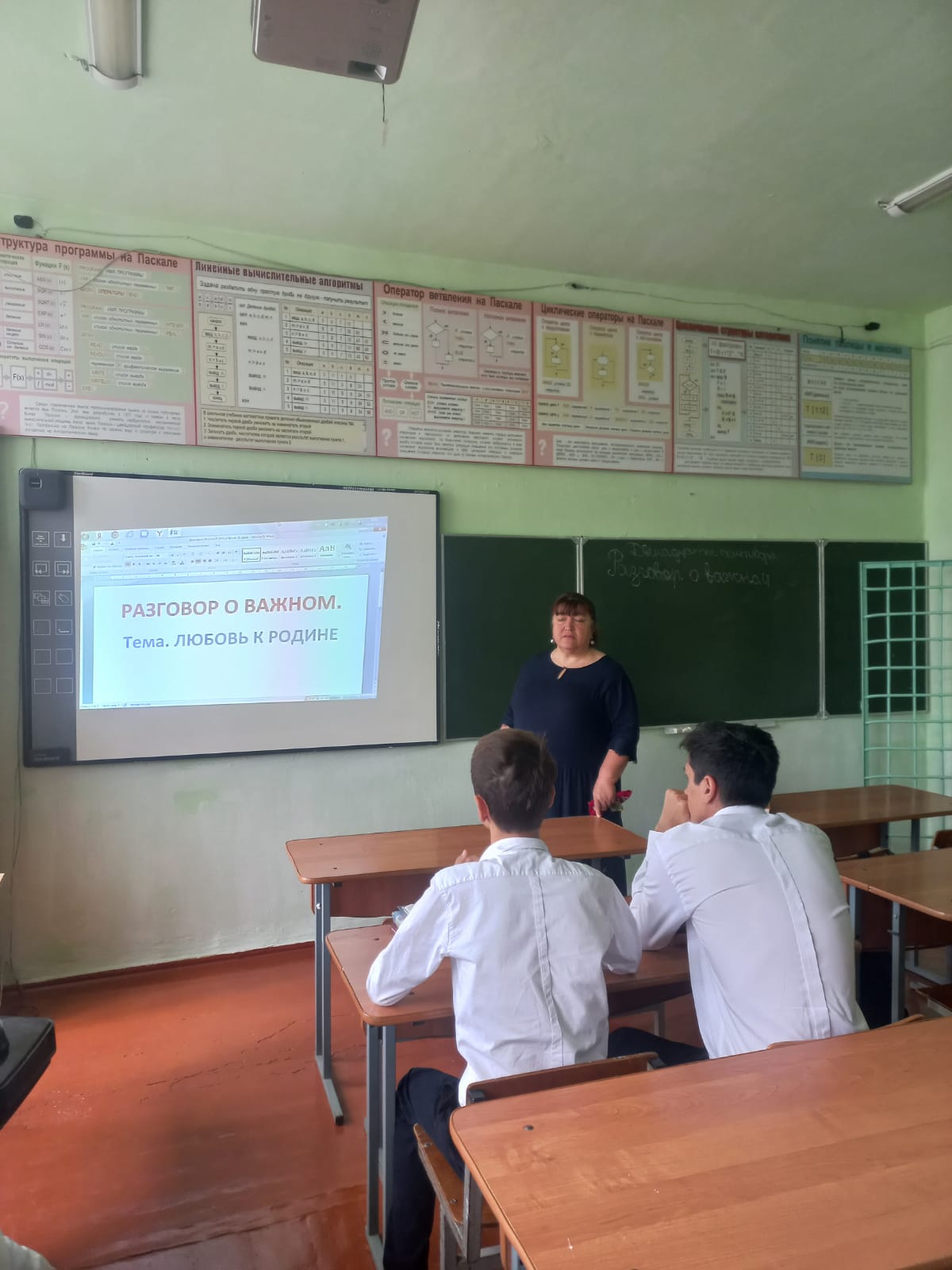 